Education plan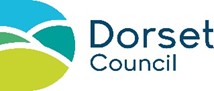 For Post Looked After Children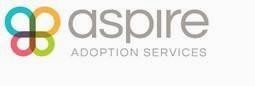 V1.0  090124  PPPOther agencies involved – Please delete as appropriate and include name of person involved if knownAction Planning from Today’s MeetingAction Planning from Today’s MeetingAction Planning from Today’s MeetingNameDOBMost recent school photoSchoolUPNYear GroupSchool AddressDesignated TeacherEmail Address:EducationalPsychologistYes/NoSocial WorkerYes/NoPost AdoptionSupportYes/NoCAMHSYes/NoSEN Co-ordinatorYes/NoOtherYes/NoEHCPYes/NoPrimary NeedPlease tick Cognition and learningCommunication and interactionSocial, emotional and mental health difficultiesSensory and/or physical needsSENSupportYes/NoPrimary NeedPlease tick Cognition and learningCommunication and interactionSocial, emotional and mental health difficultiesSensory and/or physical needsSENSupportYes/NoPrimary NeedPlease tick Date of Last Annual Review:Date of Last Annual Review:Date of Last Annual Review:Copy of EHC Plan received:Copy of EHC Plan received:People involved in my meetingsPeople involved in my meetingsPeople involved in my meetingsPeople involved in my meetingsPeople involved in my meetingsPeople involved in my meetingsPeople involved in my meetingsPeople involved in my meetingsPeople involved in my meetingsAutumnAutumnSpringSummerSummerNameNamePosition and OrganisationPosition and OrganisationEmail AddressEmail AddressEmail AddressEmail AddressEmail AddressAutumnAutumnSpringSummerSummerMeeting ScheduleMeeting ScheduleMeeting SchedulePlease highlight date in yellow if held in conjunction with an Annual ReviewPlease highlight date in yellow if held in conjunction with an Annual ReviewPlease highlight date in yellow if held in conjunction with an Annual ReviewPlease highlight date in yellow if held in conjunction with an Annual ReviewPlease highlight date in yellow if held in conjunction with an Annual ReviewPlease highlight date in yellow if held in conjunction with an Annual ReviewAutumnAutumnSpringSummerSummerAutumn MeetingPlease give a summary of significant points made during the meetings. Please include any particular strengths and weaknesses.(Boxes will expand to include all detail).How will pupil premium be used to support the child socially, emotionally and academically?Please identify the desired outcome from the intervention.Review of previous SMART TargetsAchieved?Target outcomeplease include impact of any Pupil Premium funding.Yes/NoYes/NoYes/NoSMART TargetWhy has this been set?How will it be achieved?By WhomBy WhenSpring MeetingPlease give a summary of significant points made during the meetings. Please include any particular strengths and weaknesses.(Boxes will expand to include all detail).How will pupil premium be used to support the child socially, emotionally and academically?Please identify the desired outcome from the intervention.Review of previous SMART TargetsAchieved?Target outcomeplease include impact of any Pupil Premium funding.Yes/NoYes/NoYes/NoSMART TargetWhy has this been set?How will it be achieved?By WhomBy WhenSummer MeetingPlease give a summary of significant points made during the meetings. Please include any particular strengths and weaknesses.(Boxes will expand to include all detail).How will pupil premium be used to support the child socially, emotionally and academically?Please identify the desired outcome from the intervention.Review of previous SMART TargetsAchieved?Target outcomeplease include impact of any Pupil Premium funding.Yes/NoYes/NoYes/NoSMART TargetWhy has this been set?How will it be achieved?By WhomBy When